لیستى وانە سەربارەکانى مانگى :4/2022کۆى کاتژمێرەکانى نیساب :      12کۆى کاتژمێرەکانى سەربار :    38کۆى گشتى:		    50	    04:3005:3003:3004:3002:3003:3001:3002:3012:3001:3011:3012:3010:3011:3009:3010:3008:3009:30کاتژمێررۆژشەممە3rd3rdیەک شەممە4a4A4B4Bدوو شەممەسێ شەممە3rd3rdچوار شەممە4th 4th پێنج شەممەبەش : شارستانىناو : د رزكار علي حمادينازناوى زانستى: پڕۆفیسۆری یاریدەدەر نیسابى یاسایى: ٨کەم کردنەوەى نیساب : 2 تەمەن +2 لیژنەی خويندنى بالانیسابى کردارى :  4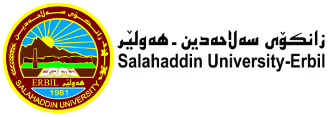 بابەتەکان:1- Foundation Eng.  4th 2- PhD Supervision3- Foundation Eng. 3rd کۆىپراکتیکى و تیۆرىپراکتیکىتیۆرىبەروار/رۆژکۆىپراکتیکى و تیۆرىپراکتیکىتیۆرىبەرواررۆژشەممەشەممە224/10یەک شەممە224/3یەک شەممە444/11دوو شەممە444/4دوو شەممە4/12سێ شەممە4/5سێ شەممە224/13چوار شەممە224/6چوار شەممە224/14پێنج شەممە224/7پێنج شەممەپرۆژەپرۆژە33سەرپەرشتىخوێندنى باڵا33سەرپەرشتىخوێندنى باڵا13کۆى گشتى13کۆى گشتىکۆىپراکتیکى و تیۆرىپراکتیکىتیۆرىبەرواررۆژکۆىپراکتیکى و تیۆرىپراکتیکىتیۆرىبەرواررۆژشەممەشەممە224/24یەک شەممە224/17یەک شەممە444/25دوو شەممە444/18دوو شەممە4/26سێ شەممە4/19سێ شەممە224/27چوار شەممە4/20چوار شەممە224/28پێنج شەممە224/21پێنج شەممەپرۆژەپرۆژە33سەرپەرشتىخوێندنى باڵا33سەرپەرشتىخوێندنى باڵا13کۆى گشتى11کۆى گشتىڕاگرسەرۆک بەشمامۆستاى وانەپ. د.نه‌ژاد احمد حسينث. د. دانا خضر مولود            د رزكار علي حمادي